Slovenský zväz športového rybolovuSlovenský rybársky zväz – Rada Žilina  aMO SRZ Nová Baňa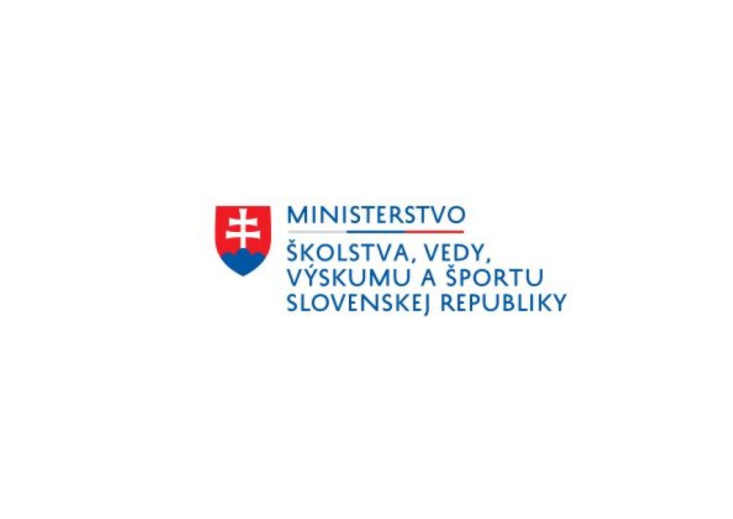 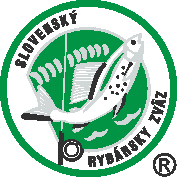 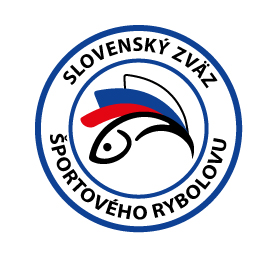 PropozícieLRU – plávaná2. liga2. dvojkolo08.07.2022 – 10.07.2022VN Sĺňava 2-5270-1-1Ratnovská zátokaPodľa plánu športovej činnosti na rok 2022 SZŠR v spolupráci so SRZ Rada Žilina a MO SRZ Nová Baňa usporiada 2. dvojkolo 2. ligy LRU-Plávaná.Účastníci pretekov:Termín konania:	08.07.2022 - 10.07.2022 Miesto konania:	VN Sĺňava  2-5270-1-1Organizačný štáb:Riaditeľ pretekov:		Marián LisičanGarant rady SRZ:	            Milan PavlovskýHlavný rozhodca:		Peter BielikSektoroví rozhodcovia:	Roman ŽákTechnický vedúci:		Marián LisičanBodovacia komisia:		Peter Bielik + 2 zabezpečí organizátorZdravotnícke zabezpečenie:	na tel. 112V prípade nepriaznivej pandemickej situácie môžu byť preteky preložené alebo zrušené, informácia bude zverejnená týždeň pred pretekmi.Každý pretekár je povinný dodržiavať hygienické opatrenia podľa aktuálnej vyhlášky Úradu verejného zdravotníctva SR, ktoré budú zverejnené pred pretekmi.Technické pokyny:Športový rybársky pretek je usporiadaný podľa zákona 216/2018 Z.z. § 20 a vykonávacej vyhlášky 381/2018 § 15.Preteká sa podľa súťažných pravidiel SZŠR pre LRU Plávaná a aktuálnych modifikácií pre  rok 2022.Množstvo krmiva rastlinného pôvodu je stanovené na 20 l a množstvo návnad živočíšneho pôvodu na 2,5 l ( z toho môže byť max. 0,5 l neposekaných hnojákov /dendroben/, max. 0,5 liter kŕmnej /malej/ patentky. Veľká patentka na chytanie bude umiestnená v samostatnej najmenšej nádobe z odmernej sady 1/8 l alebo tzv. puk . Všetci pretekári musia mať pri kontrole živú návnadu pripravenú v sade odmerných nádob typu „Sensas“ .Návnada rastlinného pôvodu musí byť pri kontrole krmiva umiestnená v rybárskom vedre so značkami objemu na vnútornej strane. Dĺžka prútov je stanovená na 13 m. Tá istá dĺžka platí i pre prúty z pohárikmi.Špeciálne pokyny k týmto pretekom:Každý pretekár musí mať pripravenú nádobu (vedro) na presýpanie a skontrolovanie krmiva, t.j. minimálne jednu prázdnu nádobu (vedro) okrem nádob, v ktorých má už pripravené krmivo.Pretekári musia mať počas pretekov dve sieťky kvôli predpokladu chytenia rýb nad 20 kg.Počas športového rybárskeho preteku nie je dovolené prechovávať v rybárskej sieťke ryby podľa §10 ods.1 písm. i) Vyhlášky 381/2018.Podľa stavu vodnej hladiny v priehrade je pravdepodobné, že sa bude sedieť vo vode podľa pokynov technickej komisie, garanta a rozhodcov.Výskyt rýb:	vyskytujú sa tu všetky druhy nížinných rýbČasový harmonogram:Piatok 08.07.2022 povinný tréning08.00 – 09.00	žrebovanie boxov + presun pretekárov 09.00 		vstup pretekárov do boxov + príprava pretekárov10.00 		kontrola krmiva a živej nástrahy10.50 – 11.00	kŕmenie11.00 – 16.00	povinný tréning16.00		žrebovanie sektorov pretekov na sobotuSobota 09.07.202207.00 – 07.30	žrebovanie jednotlivých miest07.30 – 08.00	presun pretekárov na vyžrebované miesta08.00 – 09.50	príprava pretekárov09.50 – 10.00	kŕmenie10.00 – 14.00	1. preteky14.00 – 16.00	váženie, vyhodnotenie, žrebovanie sektorov na nedeľuNedeľa 10.07.202207.00 – 07.30	žrebovanie jednotlivých miest07.30 – 08.00	presun pretekárov na vyžrebované miesta08.00 – 09.50	príprava pretekárov09.50 – 10.00	kŕmenie10.00 – 14.00	2. preteky14.00 – 16.00	váženie, vyhodnotenie pretekov 2.dvojkola 2.ligy Rozpis signálov na sobotu a nedeľu:08.00 – 1. signál	vstup pretekára do pretekárskeho stanovišťa08.55 – 2. signál	5 minút do začiatku kontroly krmiva09.50 – 3. signál	začiatok kŕmenia10.00 – 4. signál	začiatok pretekov13.55 – 5. signál	5 minút do konca pretekov14.00 – 6. signál	koniec pretekovZáverečné ustanovenia:Všetci pretekári musia mať platné registračné preukazy športovca SZŠR a preukazy člena SRZ. Vedúci družstva musí na požiadanie rozhodcu predložiť súpisku družstva.Preteká sa za každého počasia. V prípade búrky bude pretek prerušený a bude sa postupovať podľa platných súťažných pravidiel.Každý pretekár preteká na vlastnú zodpovednosť a riziko.Tréning na vytýčenej trati je povinný 08.07.2022 od 11,00 do 16,00 hod. Po tomto termíne je priestor pretekárskej trate uzatvorený. Vykonávanie lovu účastníkmi pretekov v týchto priestoroch až do začiatku pretekov je zakázaný pod sankciou diskvalifikácie. Tréning je povolený za podmienky, že ulovené ryby nebudú sieťkované, ale s náležitou opatrnosťou vrátené ihneď späť do vody.Každý pretekár po skončení preteku (aj tréningu) nechá po sebe vyčistené lovné miesto.Občerstvenie:  informácia bude zverejnená na FBUbytovanie: usporiadateľ nezabezpečuje, možné zabezpečiť si individuálneInformácie o pretekoch: Ľuboš Krupička 0905 313 321Na zabezpečenie týchto pretekov bol použitý príspevok uznanému športu z Ministerstva školstva, vedy výskumu a športu Slovenskej republiky.Propozície kontroloval predseda ŠO LRU - plávaná.Organizačný štáb Vám želá veľa úspechov na pretekoch.Petrov zdar!MO, MsO SRZumiestnenieCIPS body1Galanta – Rypomix29,02726102Lučenec52,01905253Nová Baňa67,01835854Prešov B33,02485905Ružomberok56,01963706Sabinov58,51756607Trnava – Mivardi42,02086308 Spišská Nová Ves – Spiš fish67,01651659Veľké Kapušany – Maros mix tub48,020846410Veľký Krtíš32,024234511Žilina – Vagón klub43,5236900